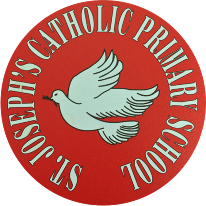 St Joseph’s Catholic Primary School - LEARNING AT HOME PLANNINGSt Joseph’s Catholic Primary School - LEARNING AT HOME PLANNINGYEAR 5YEAR 5Date – WC 22nd June 2020Date – WC 22nd June 2020Weekly Mathematics Tasks (Aim to do 1 per day)Weekly Reading Tasks (Aim to do 1 per day)Continue to play on Times Table Rockstars – your child will have an individual login.  We have set up a tournament between the Year 5 Boys and Year 5 girls. Can you help your team mates to win the battle?This week’s maths is all about converting units of time.  Use this knowledge organiser to find out how to convert between the different units.Now practise converting the different units of time:Try these maths challenges from BBC Bitesize: Year 5 Maths Challenge questionsComplete these arithmetic questions using a mental method or a written method.  You will need paper to write your answers on and do any working out.Encourage your child to read for at least 20 minutes independently.  Ask them to summarise what they have read and make predictions as to what might happen next.  They could do this orally or write a short summary.Complete the reading comprehension:Summarise a book you’ve enjoyed reading in 100 words.  Alternatively, you could summarise the main events in the form of a cartoon strip.Weekly Spelling Tasks (Aim to do 1 per day)Weekly Writing Tasks (Aim to do 1 per day)This week’s focus is words with the suffixes ‘ed’ and ‘es’Practise these words and look them up in a dictionary to find their meaning.Try writing them in a sentence making sure the meaning is correct.Choose a friend or family member that you missed dearly during the lockdown. Write a letter to tell them what you have been up to and why you have missed them.  Remember to ask them some questions so that they can reply.  Complete the ​prefix challenge​ from Talk for Writing The prefix game.  Choose 5 words and apply them into different sentences.  Write a ‘nonsense poem’Poetry is about experimenting with words and the sounds they make. Some poems don’t have to have real meaning and can be utter nonsense!Watch the videos and complete the activities on BBC Bitesize to write your own poem. Nonsense poemsRecap on relative clauses by completing this activity        Relative clausesFoundation subjects and Learning Project - to be done throughout the weekScience – RevisionEarlier in the year, we learnt about the Solar System.  Use the link to watch the videos and complete the activities on BBC Bitesize:  The Solar SystemArtDon’t forget to enter Mrs Page’s sunflower picture competition.  You can draw, paint or make a collage of a sunflower.   Take a photo of your picture and upload on Twitter by Monday 29th June.  All entries will be put in a prize draw to win a voucher.Flags of the World - ​Flags are a national symbol for all countries. Cultures use different symbols and colours on their flags which are meaningful to them and represent their history and people. We would like you to pick 5 countries and investigate their flags. What symbols and colours have they used? Why are these significant to this country? Can you create a flag for the UK which you feel represents our culture, history and people?Let’s get physical!Join in with Joe Wicks – The Body Coach on YouTube each day or Do something active with your family every day- maybe you could learn a new skill/game!orChoose one of your favourite songs on ‘Just Dance’ using YouTube and enjoy learning some new dance moves.Pray togetherThe Gospel for the coming Sunday can be found at http://universalis.com/mass.htmRead it together. What do you think it tells us about how we can live our lives?Read and enjoy a copy of this week’s Wednesday Word http://www.wednesdayword.org/stopgap/Temporary-Special-Edition.pdf Additional learning resources parents may wish to engage withBBC Bitesize – You can access daily lessons in English and Maths, as well as other core subjects, on their website and also programmes broadcast on BBC iPlayer. https://www.bbc.co.uk/bitesizeTop Marks – This site contains lots of fun English and Maths games.  Click on ‘Learning Games’ at the top of the page and select the 7-11 age group tab.  www.topmarks.co.uk Teacher TipsWe hope you are all okay.  We are missing the children very much and would love to hear how they are getting on.  If you are able to tweet any of their work, we will really enjoy seeing it!Keep looking on the school twitter page for any updates and messages.Take care xxx